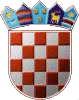           REPUBLIKA HRVATSKAKRAPINSKO ZAGORSKA ŽUPANIJA    OPĆINA VELIKO TRGOVIŠĆE        OPĆINSKI NAČELNIKKLASA:   024-01/23-03/35URBROJ:   2140-30-01/05-23-1Veliko Trgovišće, 13.01.2023.g.	Na temelju članka 12.  Pravilnika o financiranju javnih potreba općine Veliko Trgovišće („Službeni glasnik KZŽ“ broj: 31/2015)  uz odgovarajuću primjenu članka 8. Uredbe o kriterijima, mjerilima i postupcima financiranja i ugovaranja programa i projekata od interesa za opće dobro koje provode udruge („Narodne novine“ broj: 26/15. i 37/21.)  općina Veliko Trgovišće objavljujePLANRASPISIVANJA NATJEČAJA U 2023. GODINIGodišnji plan natječaja sadrži popis (broj programa) za dodjelu bespovratnih sredstava projektima i programima organizacija civilnoga društva koje će u 2023. godini raspisati općina Veliko Trgovišće.Proračunom općine Veliko Trgovišće za 2023.g. planira se financirati i sufinancirati okvirno 18 programa i projekata organizacija civilnoga društva u područjima: kulture, socijalne skrbi, te drugim područjima od interesa za opće dobro prema Programu javnih potreba za 2023. godinu.Godišnji plan prikazuje i okvirne rokove raspisivanja i završetka natječaja, te potpisivanja ugovora, a informacije u godišnjem planu podložne su dopunama te će biti ažurirane po potrebi. 												OPĆINSKI NAČELNIK												       Robert GrebličkiRed.brOkvirni datum raspisivanja natječaja -  Naziv natječajaukupna vrijednost natječajaokvirni broj planiranih ugovorafinancijska podrška se ostvaruje na rok okvirni datum trajanja natječaja1.veljača 2023.   Natječaj za prijavu programa/ projekata u kulturi    16.139,10 EUR ili 121.600 kn 601.01.- 31.12.2023.veljača -ožujak 2023.2.veljača 2023. Natječaj za prijavu programa/ projekata socijalne skrbi(uključeni DND, Udruga umirovljenika i Sport line)  2.986,26 EUR ili 22.500 kn 3 01.01.- 31.12.2023.veljača -ožujak 2023.3.veljača 2023.Natječaj za prijavu programa/ projekata u područjima od interesa za opće dobro prema čl. 6. i 7. Programa javnih potreba za 2023. godinu     1990,84EUR ili 15.000 kn 301.01.- 31.12.2023.veljača -ožujak 2023.4.veljača 2023.Javni poziv za prijavu programa udruga prilikom održavanja manifestacija na području Općine    1.327,23EUR ili 10.000 kn 401.01.- 31.12.2023.veljača -ožujak2023.5.listopad 2023.Natječaj za prijavu natprosječnih rezultata udruga u oblasti kulture    1.327,23EUR ili 10.000 kn 201.01.- 31.12.2023.studeni 2023.